   MIĘDZYSZKOLNY OŚRODEK SPORTOWY KRAKÓW-WSCHÓD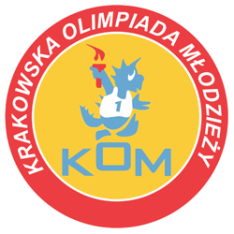 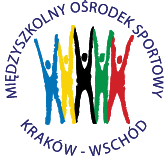 Adres: Centrum Rozwoju Com Com Zoneul. Ptaszyckiego 6 – P 09,  31 – 979 Krakówtel/fax: 12 685 58 25,   email:  biuro@kom.krakow.plwww.kom.krakow.plKraków, 13.11.2018r.SPRAWOZDANIE KOM 2018/19IGRZYSKA DZIECI – TENIS STOŁOWY INDYWIDUALNY CHŁOPCÓWMiejsce: hala sportowa ZSO nr 14, os. Dywizjonu 303Termin: 29.10.2018Ilość szkół: 30Ilość uczestników: 55Klasyfikacja końcowa indywidualnieKlasyfikacja końcowa drużynowo1.Gardoń Jakub SP 382.Gnatyshen YevheniiSP 1533.Frączek- Warias KacperSP 1324.Kuźniar AntoniSP 1145.Wygona JanSP 276.Markiewicz MichałSP 1047-8.Piróg PawełSP 927-8.Prażuch GrzegorzSP 649-12.Poręba JakubSP 829-12.Chrustek ArsenSP 109-12.Miernik JanSP 1629-12.Zając BartoszSP 5513-16.Migo SzymonSP 113-16.Kuczmier KarolSP 14413-16.Jakubiec MaurycySP 3413-16.Breczko BartłomiejSP 4317-24.Borowiec KamilSP 7217-24.Ficek MateuszSP 15617-24.Kętrzyński Sean Kolegium Eur.17-24.Gwiżdż IgorSP 5817-24.Kamiński KosmaSP 11417-24.Stodulski KrystianSP 10117-24.Wilk KarolSP 7217-24.Ficek KacperSP 15625-32.Bednarski AleksanderSP 4325-32.Morawski KacperSP 2425-32.Everard SzymonSP 8225-32.Rosiak JakubSP 6725-32.Kula MaksymilianKolegium Eur.25-32.Malinowski GrzegorzSP 16425-32.Nowak MateuszSP 2725-32.Sarewicz SzymonSP 8933-48.Nalepka MateuszSP K. Jadwiga33-48.Król DawidSP 8833-48.Bielak OliwierSP 8833-48.Kucharczyk SebastianSP 14433-48.Mirek PawełSP 5833-48.Juszczak Jakub SP 16433-48.Łapczyński JakubSP 8733-48.Malinowski Grzegorz SP 16433-48.Kieć-Wilk PiotrSP 15933-48.Cadel GabrielSP 8533-48.Zając RobertSP 2433-48.Mucha MateuszSP 6433-48.Paluch KrystianSP 8933-48.Mączeński RadosławSP 16233-48.--33-48.--49-57.Kijowski PatrykSP 6749-57.Czajęcki MarcinSP 16249-57.Lewandowski KacperSP 1049-57.Sitko DawidSP 5849-57.Durlak DanielSP Jadwiga49-57.Smok KacperSP 8749-57.Kożuch KarolSP 15349-57.Ziarko FilipSP 5549-57.Libucha DawidSP 1MiejsceSzkołazawodnik 1zawodnik 2razempkt- współ.1SP 3821021111SP 15320121113SP 114182,2520,2594SP 1321901985SP 271711876SP 1041601667SP 6414,5115,558SP 9214,5014,549SP 8211,5112,51,759SP 1011,5112,51,759SP 16211,5112,51,759SP 5511,5112,51,7513SP 17,518,5113SP 1447,518,5113SP 437,518,5116SP 347,507,5117SP 722,252,254,5117SP 1562,252,254,5119Kol. Europ.2,2513,25119SP 582,2513,25121SP 1012,2502,25122SP 24112122SP 67112122SP 164112122SP 89112122Jadwiga112122SP 88112122SP 87112129SP 159101129SP 851011